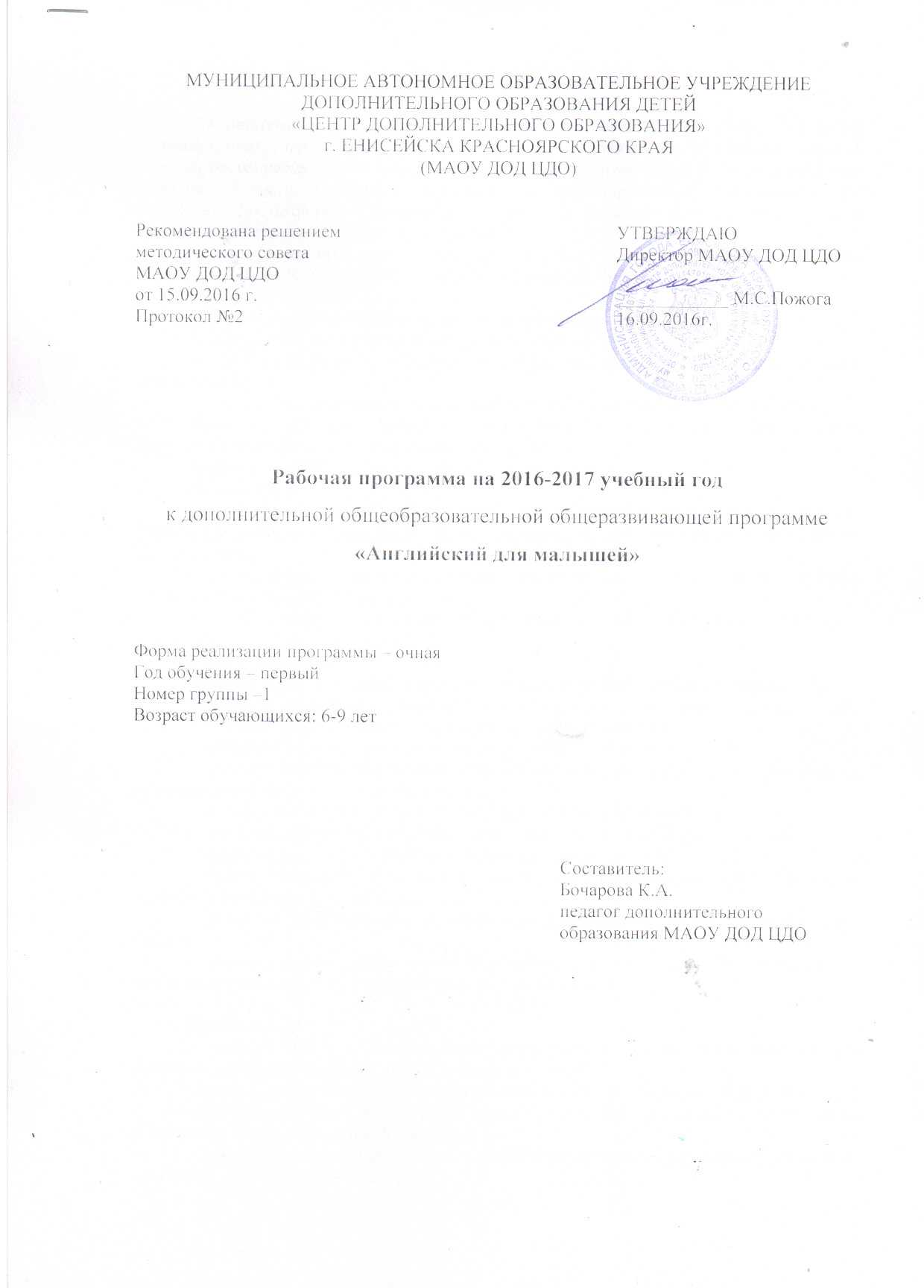 Пояснительная запискаНаправленность программы: Настоящая программа предназначена для детей старшей и подготовительной групп детского сада  и обучающихся 1-2 класса(6-9 лет). В этом возрасте ребёнок способен к более или менее продолжительной концентрации внимания, у него появляется способность к целенаправленной деятельности, он овладевает достаточным лексическим запасом и запасом речевых моделей для удовлетворения своих коммуникативных нужд.Режим занятий: занятия проходят 2 раза в неделю по 40 минут для первоклассников. Режим занятий составлен согласно СанПинам.Методы и приемы1. Работа над произношением (сказки, скороговорки, рифмовки,аудирование).2. Работа с игрушкой (диалог с игрушкой, описание игрушки).3. Работа с картинкой (описание картинки, подвижные игры, спокойные игры, творческие игры)4. Театрализация (конкурс стихов, разучивание песен, постановка мини-сценок).Цель программы – развитие лингвистических способностей дошкольников посредством активизации их творческой деятельности.Задачи:Личностные:- Дать общие представления о мире, как о многоязычном и поликультурном сообществе, осознания языка, в том числе иностранного, как основного средства общения между людьми, - Познакомить с миром зарубежных сверстников с использованием средств изучаемого иностранного языка;- Способствовать удовлетворению личных познавательных интересов. 
Метапредметные:–развить слуховую дифференциацию (фонематический и интонационный слух);–развить зрительную дифференциацию (транскрипционных знаков, букв, буквосочетаний, отдельных слов, грамматических конструкций и т. п.);– развить имитацию (речевой единицы на уровне слова, фразы);– развить догадку (на основе словообразования, аналогии с родным языком, контекста, иллюстративной наглядности и др.);– научить выявлять языковые закономерности (выведение правил);– научить соотносить/сопоставлять(языковые единицы, их форм и значение);– научить осознавать и объясненять(правил, памяток и т. д.);–научить строить высказывания в соответствии с коммуникативными задачами (с опорами и без использования опор);– научить трансформировать (языковые единицы на уровне словосочетания, фразы);– научить воспринимать и понимать английскую речь на элементарном уровне (расширение единицы зрительного и слухового восприятия);Предметные:– научить вести и поддерживать элементарный диалог: этикетный, диалог-расспрос, диалог-побуждение, диалог – обмен мнениями;- научить кратко описывать и характеризовать предмет, картинку, персонаж;- научить рассказать о себе, своей семье, друге, школе, родном крае, стране и т. п. (в пределах тематики начальной школы).- научить воспроизводить наизусть небольшие произведения детского фольклора: рифмовки, стихотворения, песни;- научить кратко передавать содержание прочитанного/услышанного текста;- научить выражать отношение к прочитанному/услышанному.- научить понимать на слух: речь учителя во время ведения урока; связные высказывания учителя, построенные на знакомом материале и/или содержащие некоторые незнакомые слова; выказывания детей их группы; небольшие тексты и сообщения, построенные на изученном речевом материале, как при непосредственном общении, так и при восприятии аудиозаписи.Планируемые результаты реализации программы:личностные результаты – общие представления о мире, как о многоязычном и поликультурном сообществе, осознания языка, в том числе иностранного, как основного средства общения между людьми, знакомство с миром зарубежных сверстников с использованием средств изучаемого иностранного языка (через детский фольклор, некоторые образцы детской художественной литературы, традиции).;метапредметные результаты– у детей будет развита слуховая дифференциация (фонематический и интонационный слух);– у детей будет развита зрительная дифференциация (транскрипционных знаков, букв, буквосочетаний, отдельных слов, грамматических конструкций и т. п.);– у детей будет развита имитация (речевой единицы на уровне слова, фразы);– у детей будет развита догадка (на основе словообразования, аналогии с родным языком, контекста, иллюстративной наглядности и др.);– научатся выявлять языковые закономерности (выведение правил);– научатся соотносить/сопоставлять(языковые единицы, их форм и значение);– научатся осознавать и объясненять(правил, памяток и т. д.);–смогут построить высказывания в соответствии с коммуникативными задачами (с опорами и без использования опор);–смогут трансформировать (языковые единицы на уровне словосочетания, фразы);– будут воспринимать и понимать английскую речь на элементарном уровне (расширение единицы зрительного и слухового восприятия);предметные результаты– дети научаться вести и поддерживать элементарный диалог: этикетный, диалог-расспрос, диалог-побуждение, диалог – обмен мнениями;- дети научаться кратко описывать и характеризовать предмет, картинку, персонаж;-смогут рассказать о себе, своей семье, друге, школе, родном крае, стране и т. п. (в пределах тематики начальной школы).-смогут воспроизводить наизусть небольшие произведения детского фольклора: рифмовки, стихотворения, песни;- смогут кратко передавать содержание прочитанного/услышанного текста;- смогут выражать отношение к прочитанному/услышанному.-будут понимать на слух: речь учителя во время ведения урока; связные высказывания учителя, построенные на знакомом материале и/или содержащие некоторые незнакомые слова; выказывания детей их группы; небольшие тексты и сообщения, построенные на изученном Формы выявления результативности:беседа;наблюдение;открытые и  итоговые занятияметоды изучения  результатов:   входной – проводится в начале обучения, определяет уровень знаний ребенка;текущий – проводится на каждом занятии: акцентирование внимания;промежуточный – проводится по окончании изучения отдельных тем: составление диалогов по теме;        итоговый – проводится в конце учебного года, определяет уровень освоения программы: составление диалогов по всем пройденным темам.Формы подведения итогов:-составление диалогов;- выступление на отчетном концерте;-открытые занятия.     В результате реализации программы детьми должен быть достигнут определенный уровень владения английским языком.  Календарный учебно-тематический планпо дополнительной общеобразовательной общеразвивающей программе«Английский для малышей»на 2016-2017 учебный годУчебно-методические материалы :Информационное обеспечение. Видеоматериалы Сборник обучающих мультфильмовСборник английских песен для детейАудио материалыСборник английских песен для детейФотоматериалы «Животные»«Времена года»К тематическим праздникам (Новый год, Рождество, Хэллоуин, Пасха и др.);Наглядные пособия Иллюстрации«Дикие, домашние животные»«Игрушки» «Одежда» «Времена года»«Овощи и фрукты»Плакаты«Английский алфавит»«Герои мультфильмов»« Приветствие»Раздаточный материалКарточки с заданиямиДидактические  и настольные игрыИгра «Найди букву в английском алфавите»Игра «Мир чисел»ИгрушкиБрауниТимЭлефантВолшебная палочкаДомик БрауниМатериал для творческой деятельностиБумага;Фломастеры;Цветные карандашиПрезентации«Праздники»«Времена года»«Животные»Материалы, разработанные педагогомДополнительная образовательная программа «Английский для малышей»Конспекты занятийСценарии праздников и воспитательных мероприятийИгры, используемые педагогом на занятии и в свободной деятельностиПальчиковые;Речевые;Подвижные;Развивающие.Перечень тем  праздников и  бесед о культуре и традициях Англии,рекомендуемых для программы  «Английский для малышей»:ХэллоуинРождество в АнглииПасха в АнглииСсылки на Интернет-ресурсы, содержащие информацию о культуре, традицииях Англии:http://www.calend.ru/holidays/greatbritan/http://englishgid.ru/o-strane/prazdniki/prazdnikianglya.htmlhttp://medilive.ru/article.php?id=730http://far-travel.ru/prazdniki-sobitiya-traditsii-anglii/obichai-i-traditsii-anglii.htmlhttp://www.arrivo.ru/angliya/kultura-anglii.htmlhttp://www.paneuro.ru/main/anglia/culture/Ссылки на Интернет-ресурсы, содержащие наглядные материалы, видео, аудио, развивающие игры для детейhttp://www.lovelylanguage.ru/for-kidshttps://vk.com/elementary_englishhttps://vk.com/littlelilyhttp://www.teremoc.ru/game/english.htmhttp://www.englishforkids.ruПубликации авторских работ педагога:http://easyen.ru/load/doshkolnoe_obrazovanie/zanjatija/vvodnoe_zanjatie_dlja_doshkolnikov_po_anglijskomu_jazyku/361-1-0-19096http://gotovimyrok.com/vse-predmety/inostrannyjj-yazyk/uchim-anglijjskijj-alfavit.htmlОценочный лист по английскому языку учащегося Ф.И.,класс: ________________________________________________________________Учитель:В – высокий уровеньП – повышенный уровеньБ – базовый уровень№ п/пДата проведения занятияТема занятияКоличество часовМесто проведения Форма занятияФорма контроля5.09.16Вводное занятие.1цдогрупповаябеседа7.09.16Алфавит. A,B,C,D,E,F,G1цдогрупповаядидактическая игра12.09.16Алфавит. A,B,C,D,E,F,G1цдогрупповаядидактическая игра14.09.16Алфавит. A,B,C,D,E,F,G1цдогрупповаядидактическая игра19.09.16Алфавит. H,I,J,K,L,M,N.1цдогрупповаядидактическая игра21.09.16Алфавит. H,I,J,K,L,M,N.1цдогрупповаядидактическая игра26.09.16Алфавит. H,I,J,K,L,M,N.1цдогрупповаядидактическая игра28.09.16Алфавит. H,I,J,K,L,M,N.1цдогрупповаядидактическая игра3.10.16Алфавит. O,P,Q,R,S,T,U.1цдогрупповаядидактическая игра5.10.16Алфавит. O,P,Q,R,S,T,U.1цдогрупповаядидактическая игра10.10.16Алфавит. O,P,Q,R,S,T,U.1цдогрупповаядидактическая игра12.10.16Алфавит. O,P,Q,R,S,T,U.1цдогрупповаядидактическая игра17.10.16Алфавит. V,W,X,Y,Z.1цдогрупповаядидактическая игра19.10.16Алфавит. V,W,X,Y,Z.1цдогрупповаядидактическая игра24.10.16Алфавит. V,W,X,Y,Z.1цдогрупповаядидактическая игра26.10.16Алфавит. V,W,X,Y,Z.1цдогрупповаядидактическая игра31.10.16Приветствие и прощание1цдогрупповаядиалог2.11.16Приветствие и прощание1цдогрупповаядиалог7.11.16Приветствие и прощание1цдогрупповаядиалог9.11.16Приветствие и прощание1цдогрупповаядиалог14.11.16Приветствие и прощание1цдогрупповаядиалог16.11.16Знакомство1цдогрупповаядиалог21.11.16Знакомство1цдогрупповаядиалог23.11.16Знакомство1цдогрупповаядиалог28.11.16Знакомство1цдогрупповаядиалог30.11.16Знакомство1цдогрупповаядиалог5.12.16Знакомство1цдогрупповаядиалог7.12.16Вежливые слова1цдогрупповаядиалог12.12.16Вежливые слова1цдогрупповаядиалог14.12.16Вежливые слова1цдогрупповаядиалог19.12.16Вежливые слова1цдогрупповаядиалог21.12.16Вежливые слова1цдогрупповаядиалог26.12.16Времена года1цдогрупповаядидактическая игра28.12.16Времена года1цдогрупповаядидактическая игра9.01.17Времена года1цдогрупповаядидактическая игра11.01.17Цвета1цдогрупповаядидактическая игра16.01.17Цвета1цдогрупповаядидактическая игра18.01.17Цвета1цдогрупповаядидактическая игра23.01.17Цвета1цдогрупповаядидактическая игра25.01.17Цвета1цдогрупповаядидактическая игра30.01.17Цвета1цдогрупповаядидактическая игра1.02.17Цвета1цдогрупповаядидактическая игра6.02.17Цвета1цдогрупповаядидактическая игра8.02.17Цвета1цдогрупповаядидактическая игра13.02.17Цвета1цдогрупповаядиалог15.02.17Цвета1цдогрупповаядиалог20.02.17Цвета1цдогрупповаядиалог22.02.17Цвета1цдогрупповаядиалог27.02.17Цвета1цдогрупповаядиалог1.03.17Цвета1цдогрупповаядидактическая игра6.03.17Цифры1цдогрупповаядидактическая игра9.03.17Цифры1цдогрупповаядидактическая игра13.03.17Цифры1цдогрупповаядидактическая игра15.03.17Цифры1цдогрупповаядидактическая игра20.03.17Цифры1цдогрупповаядидактическая игра22.03.17Цифры1цдогрупповаядидактическая игра27.03.17Цифры1цдогрупповаядидактическая игра29.03.17Цифры1цдогрупповаядидактическая игра3.04.17Цифры1цдогрупповаядиалог5.04.17Игрушки.1цдогрупповаядидактическая игра10.04.17Игрушки.1цдогрупповаядидактическая игра12.04.17Игрушки.1цдогрупповаядидактическая игра17.04.17Игрушки.1цдогрупповаядидактическая игра19.04.17Игрушки.1цдогрупповаядидактическая игра24.04.17Игрушки.1цдогрупповаядидактическая игра26.04.17Игрушки.1цдогрупповаядидактическая игра2.05.17Игрушки.1цдогрупповаядидактическая игра3.05.17Игрушки.1цдогрупповаядидактическая игра10.05.17Игрушки.1цдогрупповаядиалог11.05.17Игрушки.1цдогрупповаядиалог15.05.17Игрушки.1цдогрупповаядиалог17.05.17Итоговое занятие.1цдогрупповаядиалог№п/пКритерии1 полугодие2полугодие.Конец годаГоворение1.Умение рассказывать о себе, своей семье, друге, школе, родном крае, стране и т.п.2.Умение выражать свое отношение к прочитанному/ услышанному.Аудирование1.Понимание на слух: речи учителя, высказывания одноклассников, небольших текстов по программе.2.Извлечение конкретной информации из услышанного.3.Использование языковой догадки.